Устное итоговое собеседованиеИтоговое собеседование по русскому языку - 2021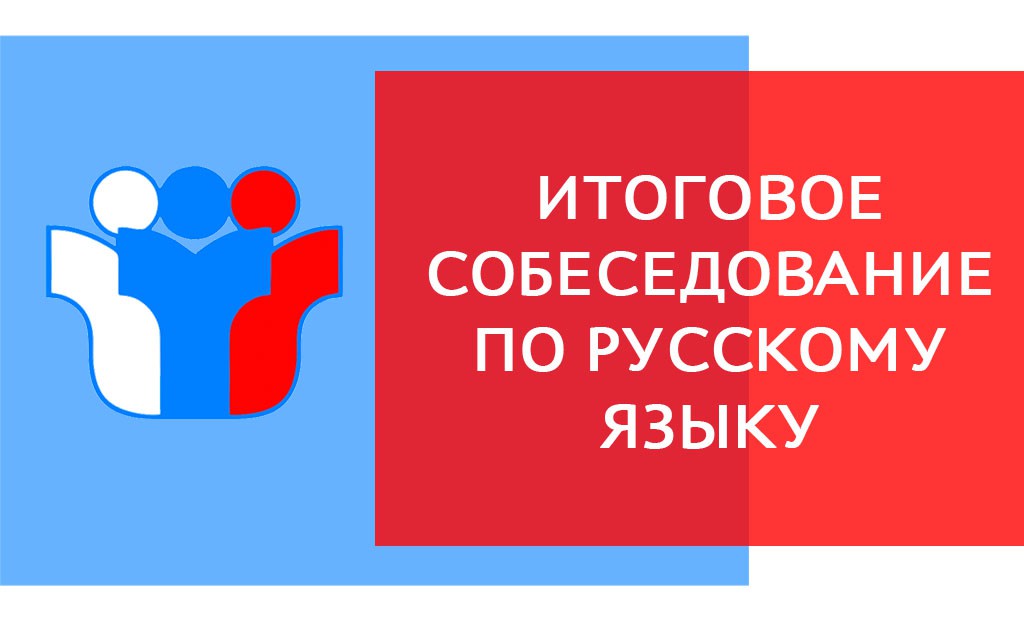       Итоговое собеседование по русскому языку проводится в соответствии с Федеральным законом «Об образовании в Российской Федерации» от 29.12.2012 г. № 273-ФЗ и Порядком проведения государственной итоговой аттестации по образовательным программам основного общего образования, утверждённым приказом Минпросвещения России и Рособрнадзора от 07.11.2018 г. № 189/1513 (зарегистрирован Минюстом России 10.12.2018, регистрационный № 52 953). Приказ Министерства образования, науки и молодежи Республики Крым от 16.11.2020 № 1625 «О регистрации на государственную итоговую аттестацию по образовательным программам основного общего образования и итоговое собеседование по русскому языку в Республике Крым в 2020/2021 учебном году»     Согласно Порядку проведения государственной итоговой аттестации по образовательным программам основного общего образования к ГИА допускаются обучающиеся, не имеющие академической задолженности, в полном объеме выполнившие учебный план или индивидуальный учебный план (имеющие годовые отметки по всем учебным предметам учебного плана за класс не ниже удовлетворительных), а также имеющие результат «зачет» за итоговое собеседование по русскому языку.       Итоговое собеседование по русскому языку для учащихся 9 классов вводится в рамках реализации Концепции преподавания русского языка и литературы для проверки навыков устной речи у школьников. Прохождение итогового собеседования для девятиклассников является допуском к государственной итоговой аттестации (ГИА-9).        Итоговое собеседование выпускники 9 классов будут проходить в своих школах, оцениваться оно будет по системе «зачет»/«незачет».        Итоговое собеседование по русскому языку направлено на проверку навыков спонтанной речи – на подготовку участнику будет даваться около минуты, само собеседование займет около 15 минут.Модель итогового собеседования по русскому языку включает следующие типы заданий:1) чтение текста вслух; 2) пересказ текста с привлечением дополнительной информации; 3) монологическое высказывание по одной из выбранных тем; 4) диалог с экзаменатором-собеседником.      Все тексты для чтения, которые будут предложены участникам собеседования, — это тексты о выдающихся людях России. На выполнение работы каждому участнику будет отводиться около 15 минут.      Оценка выполнения заданий будет осуществляться экспертом непосредственно в процессе ответа по специально разработанным критериям с учетом соблюдения норм современного русского литературного языка.http://obrnadzor.gov.ru/ru/press_center/news/index.php?id_4=6565      В 2020-2021 учебном году устное  собеседование будет проходить 10 февраля 2021 г, 10 марта 2021 и  17 мая 2021 г.Сроки проведения итогового собеседования в 9-х классах (не позднее, чем за две недели до начала проведения каждого этапа):I этап – регистрация до 27 января 2021 (срок проведения – 10 февраля)II этап – регистрация до 24 февраля 2021 (срок проведения – 10 марта)III этап – регистрация до 28 апреля 2021 (срок проведения – 14 мая)На сайте ФИПИ опубликован проект демонстрационных материалов к итоговому собеседованию по русскому языку в 9 классе.Итоговое собеседование по русскому языку (749.5 Kb)Сайты для подготовки к ИС-2021:https://fipi.ru/itogovoye-sobe...
https://4ege.ru/gia-po-russkom...Ссылка для подготовки к итоговому собеседованию https://ruso-oge.sdamgia.ru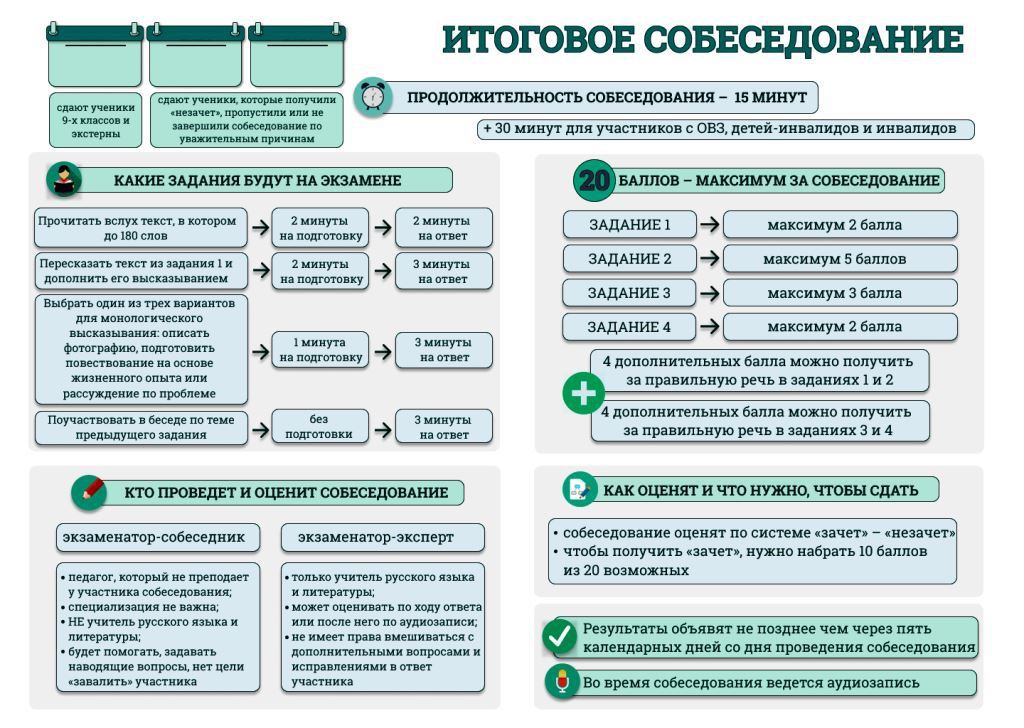 